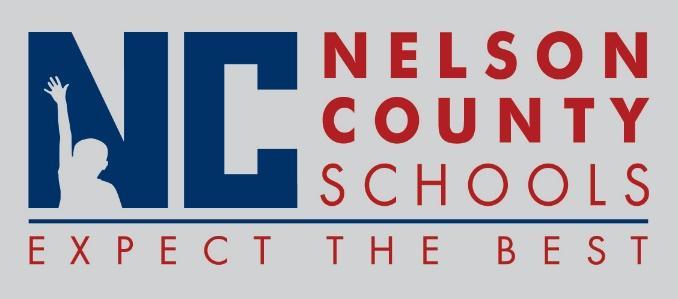 Decision PaperRECOMMENDATION:   	Approve request for the below listed Leaves of Absence.RECOMMENDED MOTION:  	I move that the Nelson County Board of Education Approve the requested Leaves of Absences as presented.Intermittent Leave: 	Admin Assistant	CO	Tech Specialist	COMedical Leave:	Food Serv Mgr		OKH	Teacher		NHMaternity/Paternity Leave:	Teacher		FHES	Teacher		CCESEducational Leave: None To:Nelson County Board of EducationFrom:Human Resource Departmentcc:Wes BradleyDate:June 19, 2018Re:  Leaves of Absence